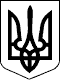 124 СЕСІЯ ЩАСЛИВЦЕВСЬКОЇ СІЛЬСЬКОЇ РАДИ7 СКЛИКАННЯРІШЕННЯ 18.08.2020 р.                                        № 2477с. ЩасливцевеПро внесення змін до рішення 122 сесії 7 скликання № 2404 від 10.07.2020р.Розглянувши клопотання ПРИВАТНОГО ПІДПРИЄМСТВА "СОКІЛ!",  враховуючи здійснення топографічної зйомки місцевості та відповідно до викопіювання з Генерального плану села Щасливцеве дана земельна ділянка має більшу площу і з метою більш ефективного використання земельних ресурсів, відповідно ст. 12, ч. 1 ст.ст. 122, 135-139 Земельного кодексу України, керуючись 26, 42, 59 Закону України «Про місцеве самоврядування в Україні», сесія Щасливцевської сільської радиВИРІШИЛА:1.Внести зміни в п.1 рішення 122 сесії 7 скликання № 2404 від 10.07. 2020р. в частині збільшення площі земельної ділянки та викласти в наступній редакції: «1. Включити до переліку земельних ділянок комунальної власності територіальної громади сіл Щасливцеве, Генічеська Гірка і селище Приозерне (в особі Щасливцевської сільської ради) та/або прав на них, які виставляються на земельні торги окремими лотами, право оренди на 25 (двадцять п’ять) років, на земельну ділянку, розташовану в с. Щасливцеве Генічеського району Херсонської області, орієнтовною площею 2.7 га. призначену для обслаштування плчяжу (цільове призначення КВЦПЗ 10.02)».2. Контроль за виконанням даного рішення покласти на  комісію Щасливцевської сільської ради з питань регулювання земельних відносин та охорони навколишнього середовища.Сільський голова                                                              В.ПЛОХУШКО